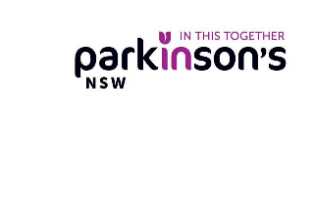 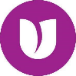 Some possible phone topics – positive and non - Parkinson’s?What have they been doing? Read any good books? What are they watching on the TV?Have they had any catch ups with family?NO advice re Covid Refer to federal, state and council government sites for current information:Australian Governmenthttps://www.health.gov.au/news/health-alerts/novel-coronavirus-2019-ncov-health-alert/advice-for-people-at-risk-of-coronavirus-covid-19/coronavirus-covid-19-advice-for-older-peopleNSW Governmenthttps://www.nsw.gov.au/covid-19/how-to-protect-yourself-and-others/covid-19-and-vulnerable-people